 Association of Educational Service Agencies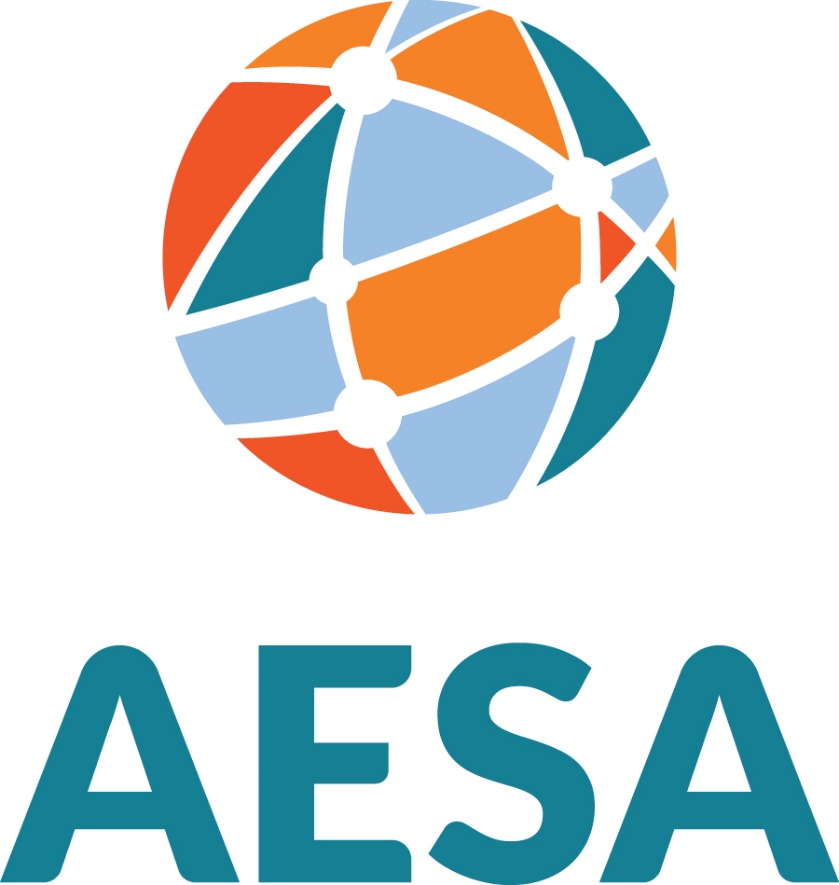 2023 Congressional Service AwardNomination Packet2023 AESA Congressional Service AwardPurposeTo recognize a Member(s) of Congress for meritorious support of federal education legislation and Educational Service Agencies.Guidelines/Criteria for the AwardThe Federal Advocacy Committee Chair (or designee) will solicit nominations annually from the Federal Advocacy Committee, the AESA Executive Council, and AESA Federal Advocacy staff.The Federal Advocacy Committee has opened the nominations for the 2023 AESA Congressional Service Award. Nominations will close June 12, 2023. A subgroup made up of the Federal Advocacy Committee Chair, Vice-Chair, the AESA President and/or President-Elect (or designee), and AESA staff shall review all nominations to determine merit & eligibility and shall submit a recommendation of qualified candidates to the AESA Executive Council.The Federal Advocacy Committee Chair and the AESA President will present the award(s) at the October Educators’ Call to Action Conference.CriteriaCandidates must have demonstrated one or more of the following (list not inclusive):Strong support for furthering the federal role and funding of Educational Service Agencies.Advocated for positions on federal legislation supported by AESA.Served in a leadership role or on a congressional committee sponsoring legislation supporting Educational Service Agencies at the federal level.2023 Congressional Service Award Nomination FormName(s):  State:  CriteriaCandidates must have demonstrated one or more of the following (list not inclusive):Strong support for furthering the federal role and funding of Educational Service Agencies.Advocated for positions on federal legislation supported by AESA.Served in a leadership role or on a congressional committee sponsoring legislation supporting Educational Service Agencies at the federal level.Nomination Information:Nominations must include and not exceed:1.	This cover sheet.2.	Two pages total, addressing all criteria of the award for which the person(s) is nominated.3.	Optional: Two additional pages for any correspondence of relevance including letters of support.Submitted by (signature):  ___________________________________________________________Name/Date:  Title:  Institution:  Address:  Telephone:    Fax:  All nominations must be submitted via email to jbass@aesa.us by June 12, 2023.  Late entries will not be considered.Direct nominations and inquiries to:John Bass, COOE-mail: jbass@aesa.us Phone: 806-290-3092